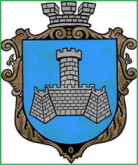 УКРАЇНАм. Хмільник  Вінницької областіР О З П О Р Я Д Ж Е Н Н ЯМІСЬКОГО ГОЛОВИвід “29” березня 2019р.                                                             № 129-р Про затвердження Плану перспективногорозвитку Хмільницької міської об’єднаноїтериторіальної громади на 2019 –2021 рокиВідповідно до Указу Президента України від 06 грудня 2018 року №412/2018 «Про додаткові заходи щодо забезпечення реформ із децентралізації влади», з метою забезпечення дієвості реалізації державної регіональної політики, на виконання розпорядження Голови обласної державної адміністрації від 12.03.2019 року №191 «Про план перспективного розвитку Вінницької області на 2019 – 2021 роки», керуючись ст.ст. 42, 59 Закону України «Про місцеве самоврядування в Україні»:1. Затвердити План перспективного розвитку Хмільницької міської об’єднаної територіальної громади на 2019 – 2021 роки (додається).2. Керівникам структурних підрозділів Хмільницької міської ради забезпечити виконання Плану перспективного розвитку Хмільницької міської ОТГ.3. Контроль за виконанням цього розпорядження покласти на заступників міського голови з питань діяльності виконавчих органів міської ради, згідно розподілу обов’язків.     Міський голова                                               С.Б.Редчик        Загіка В.М.Сташко А.В.Підвальнюк Ю.Г.Тищенко Т.П.Сташок І.Г.Коведа Г.І.Кальянова Н.В.Загниборода М.М.Буликова Н.А.ЗАТВЕРДЖЕНОРозпорядженням міського головивід «29» березня 2019 р.  №129-р План перспективного розвитку Хмільницької міської об’єднаної територіальної громади на 2019 – 2021 роки№ з/прайон/місто/   ОТГНайменування об’єкту, проекту (проектна або робоча назва),  що планується, проектується або вводиться в експлуатацію з 2019 р. по 2021 р.Місце впровадження проекту (адреса)Місце впровадження проекту (адреса)Показники проекту*Термін реалізації проектуТермін реалізації проектуТермін реалізації проектуВартість проекту (тис. грн.)в т.ч. по джерелах фінансування (тис. грн.)в т.ч. по джерелах фінансування (тис. грн.)в т.ч. по джерелах фінансування (тис. грн.)в т.ч. по джерелах фінансування (тис. грн.)в т.ч. по джерелах фінансування (тис. грн.)№ з/прайон/місто/   ОТГНайменування об’єкту, проекту (проектна або робоча назва),  що планується, проектується або вводиться в експлуатацію з 2019 р. по 2021 р.Місце впровадження проекту (адреса)Місце впровадження проекту (адреса)Показники проекту*2019 рік2020 рік2021 рікВартість проекту (тис. грн.)Державний бюджетОбласний бюджетМісцевий бюджетМісцевий бюджетІнші джерелаОсвіта1Хмільницька міська ОТГРеконструкція будівлі з  використанням енергозберігаючих технологій із утепленням фасаду та горищного перекриття ДНЗ №1 у м.Хмільнику Вінницької області (з проведенням експертизи ПКД)м.Хмільник вул.Декабристів, 13м.Хмільник вул.Декабристів, 13Площа будівлі - 3111м220196007,001000,001000,002.Хмільницька міська ОТГРеконструкція будівлі центру дитячої та юнацької творчості та інклюзивно-ресурсного центру по вул.Кутузова,3 у м.Хмільнику Вінницької обл. з виготовленням ПКД та проведенням її експертизи)м.Хмільник вул.Кутузова,3м.Хмільник вул.Кутузова,3Площа будівлі - 1408,1 м2201920207000,001000,001000,003.Хмільницька міська ОТГКапітальний ремонт харчоблоку ЗОШ І-ІІІ ступенів №4 по вул. 1 Травня,39 у м.Хмільнику Вінницької областім.Хмільник     вул.1 Травня,39м.Хмільник     вул.1 Травня,39Площа - 7150м2 20192020 1800,001656,701656,704.Хмільницька міська ОТГКапітальний ремонт коридорів з виготовленням ПКД та проведенням її експертизи ЗОШ І-ІІІ ст. №2 по вул. Столярчука,29 м.Хмільника Вінницької областім.Хмільник вул.Столярчука,29м.Хмільник вул.Столярчука,29201920201800,001800,001800,005.Хмільницька міська ОТГРеконструкція внутрішніх вбиралень в ДНЗ №1 по вул.Декабристів,13 в м.Хмільникум.Хмільник, вул.Декабристів,13м.Хмільник, вул.Декабристів,1320192020760,00                                          Фізична культура і спорт                                          Фізична культура і спорт                                          Фізична культура і спорт                                          Фізична культура і спорт                                          Фізична культура і спорт                                          Фізична культура і спорт                                          Фізична культура і спорт                                          Фізична культура і спорт                                          Фізична культура і спорт                                          Фізична культура і спорт                                          Фізична культура і спорт                                          Фізична культура і спорт                                          Фізична культура і спорт                                          Фізична культура і спорт                                          Фізична культура і спорт6.Хмільницька міська ОТГБудівництво спортивного майданчика з штучним покриттям в НВК: ЗШ  І-ІІІ ст. - гімназія №1  по вул.Небесної Сотні,12 в м.Хмільнику м.Хмільник, вул. Небесної Сотні,12м.Хмільник, вул. Небесної Сотні,1220201030,007.Хмільницька міська ОТГБудівництво спортивного майданчика з штучним покриттям в ЗОШ №3 І-ІІІ ст. по вул.Некрасова,2 в м. Хмільникум.Хмільник вул.Некрасова,2м.Хмільник вул.Некрасова,220211030,008.Хмільницька міська ОТГРеконструкція стадіону (2-х трибун, футбольного поля, легкоатлетичних доріжок) по вул.Столярчука,23 у м.Хмільникум.Хмільник вул.Столярчука, 23м.Хмільник вул.Столярчука, 23Площа футбольного поля - 100х64м; місця для сидіння2160 шт. Розроблена ПДК201920208 577,491000,00Екологія9.Хмільницька міська ОТГОчистка від мулових наносів р.Південний Буг в межах м.Хмільника та Хмільницького районум.Хмільник м.Хмільник Довжина русла - 6,8 км. Виготовляється ПКД201920201224,68410.Хмільницька міська ОТГНове будівництво ангару з благоустроєм території на полігоні твердих побутових відходів  м.Хмільника Вінницької областім.Хмільникм.Хмільник20193642,2141000,02642,214 Інфраструктура та житлово-комунальне господарство  Інфраструктура та житлово-комунальне господарство  Інфраструктура та житлово-комунальне господарство  Інфраструктура та житлово-комунальне господарство  Інфраструктура та житлово-комунальне господарство  Інфраструктура та житлово-комунальне господарство 11.Хмільницька міська ОТГКапітальний ремонт алей в міському парку ім.Т.Г.Шевченка (з виготовленням ПКД та проведенням її експертизи)Капітальний ремонт алей в міському парку ім.Т.Г.Шевченка (з виготовленням ПКД та проведенням її експертизи)м.Хмільник, пр-т СвободиПлоща - 7150м2 201920206803,0922404,50113,0012. Хмільницька міська ОТГРеконструкція міського парку ім.Т.Г.Шевченка з його розширенням в м.Хмільнику Вінницької областіРеконструкція міського парку ім.Т.Г.Шевченка з його розширенням в м.Хмільнику Вінницької областім.ХмільникВиготовляється ПКД20192020203,26713.Хмільницька міська ОТГКапітальний ремонт частини дороги по вул.1 Травня від пам'ятника Б.Хмельницького до кінцевої зупинки мартруту №5 в м.Хмільнику Вінницької області (з виготовленням ПКД та проведенням її експертизи)Капітальний ремонт частини дороги по вул.1 Травня від пам'ятника Б.Хмельницького до кінцевої зупинки мартруту №5 в м.Хмільнику Вінницької області (з виготовленням ПКД та проведенням її експертизи)м.Хмільник вул.1 ТравняБудівництво, влаштування фундаменту та покриття шосе201920208 200,005402,51514.Хмільницька міська ОТГРеконструкція дороги по вул.Кутузова з велосипедною доріжкою в м. Хмільнику Вінницької області (з виготовленням ПКД та проведенням експертизи)Реконструкція дороги по вул.Кутузова з велосипедною доріжкою в м. Хмільнику Вінницької області (з виготовленням ПКД та проведенням експертизи)м.Хмільник вул.Кутузовапроводиться коригування ПКД2019202015000,001402,41815.Хмільницька міська ОТГКапітальний ремонт дорожнього покриття частини вул.Літописна (від будівлі №27 до будівлі №103, вул. Свято-Троїцька, проїзду Свято-Троїцького, вул.Західна в м.Хмільнику Вінницької областіКапітальний ремонт дорожнього покриття частини вул.Літописна (від будівлі №27 до будівлі №103, вул. Свято-Троїцька, проїзду Свято-Троїцького, вул.Західна в м.Хмільнику Вінницької областім.Хмільник2019202016.Хмільницька міська ОТГКапітальний ремонт дорожнього покриття частини вул.Грушевського в с.Соколова Хмільницького району Вінницької областіКапітальний ремонт дорожнього покриття частини вул.Грушевського в с.Соколова Хмільницького району Вінницької областіс.Соколова Хмільницького району2019202017.Хмільницька міська ОТГПоточний середній ремонт автомобільної дороги Т-06-10 "Любар-Хмільник-Лука Барська-Нова Ушиця" в межах м.Хмільника Вінницької областіПоточний середній ремонт автомобільної дороги Т-06-10 "Любар-Хмільник-Лука Барська-Нова Ушиця" в межах м.Хмільника Вінницької областім.ХмільникДорога державного значення. Довжина дороги - 5,6 км та 8,8 км. 2019202018.Хмільницька міська ОТГРеконструкція меморіального скверу жертвам Голодомору 1932-1933 років і сталінських репресій 1930-1950 років в Україні в м.Хмільнику Вінницької області з встановленням пам'ятного знакуРеконструкція меморіального скверу жертвам Голодомору 1932-1933 років і сталінських репресій 1930-1950 років в Україні в м.Хмільнику Вінницької області з встановленням пам'ятного знакум.Хмільник вул.НекрасоваПлоща - 0,46 га. Встановлення підпірної стіни, алеї, озеленення, освітлення, встановлення скульптур201920202835,0019.Хмільницька міська ОТГКапітальний ремонт площі біля пам'ятки історії місцевого значення "Пам'ятник воїнам хмільничанам, загиблим на фронтах ІІ світової війни 1939 - 1945 років на площі Перемоги в м.Хмільнику Вінницької області"Капітальний ремонт площі біля пам'ятки історії місцевого значення "Пам'ятник воїнам хмільничанам, загиблим на фронтах ІІ світової війни 1939 - 1945 років на площі Перемоги в м.Хмільнику Вінницької області"м.Хмільник Площа - 1071 м22019778,67778,6720.Хмільницька міська ОТГКапітальний ремонт частини дороги по пров.Кутузова та частини дороги по вул.Лисенка в м.Хмільнику Вінницької області (з виготовленням ПКД та проведенням її експертизи)Капітальний ремонт частини дороги по пров.Кутузова та частини дороги по вул.Лисенка в м.Хмільнику Вінницької області (з виготовленням ПКД та проведенням її експертизи)м.Хмільник вул.Кутузова, вул.Лисенка20191000,001000,0021.Хмільницька міська ОТГКапітальний ремонт дороги по вул.М.Вовчка в м.Хмільнику Вінницької областіКапітальний ремонт дороги по вул.М.Вовчка в м.Хмільнику Вінницької областім.Хмільник вул. М.Вовчка20201500,0022.Хмільницька міська ОТГКапітальний ремонт частини тротуару по вул.1 Травня (від вул.Кутузова до вул.Шевченка) в м.Хмільнику Вінницької областіКапітальний ремонт частини тротуару по вул.1 Травня (від вул.Кутузова до вул.Шевченка) в м.Хмільнику Вінницької областім.Хмільник вул. 1 Травня20201500,0023.Хмільницька міська ОТГНове будівництво лінії зовнішнього освітлення по вул.Курортна від розвилки Меморіальний комплекс жерв нацизму до вул.Курортна,25 в м.Хмільнику Вінницької областіНове будівництво лінії зовнішнього освітлення по вул.Курортна від розвилки Меморіальний комплекс жерв нацизму до вул.Курортна,25 в м.Хмільнику Вінницької областім.Хмільник вул.Курортнавстановлення залізобетонних одностоякових опор; встановлення світильників зі світлодіодними лампами2019352,41924.Хмільницька міська ОТГНове будівництво лінії зовнішнього освітлення по вул.Коцюбинського в м.Хмільнику Вінницької областіНове будівництво лінії зовнішнього освітлення по вул.Коцюбинського в м.Хмільнику Вінницької областім.Хмільник вул.Коцюбин  ського14 залізобетонних опор, 48 світлодіодних світильників2019700,90825.Хмільницька міська ОТГБудівництво другої лінії напірного колектора каналізації від каналізаційної станції №3 по вул. 1 Травня до очисних споруд каналізації по вул.Вугринівська (Фрунзе), 130 в м.Хмільнику Вінницької областіБудівництво другої лінії напірного колектора каналізації від каналізаційної станції №3 по вул. 1 Травня до очисних споруд каналізації по вул.Вугринівська (Фрунзе), 130 в м.Хмільнику Вінницької областім.Хмільник, вул.Вугринівська (Фрунзе),130Загальна довжина траси - 2500 м. Перехідний проект.  Освоєно 1500 тис. грн. з державного бюджету; 150 тис. грн. - з місцевого бюджету201912445,1261250,0026.Хмільницька міська ОТГКапітальний ремонт водогону по вул.Марка Вовчка в м.Хмільнику Вінницької області"Капітальний ремонт водогону по вул.Марка Вовчка в м.Хмільнику Вінницької області"м.Хмільник2019529,246529,24627.Хмільницька міська ОТГКапітальний ремонт водопроводу по вул.Луговій  в м.Хмільнику Вінницької області"Капітальний ремонт водопроводу по вул.Луговій  в м.Хмільнику Вінницької області"м.Хмільник2019102,728102,72828.Хмільницька міська ОТГНове будівництво каналізаційного колектора по вул.Луговій у м.Хмільнику Вінницької областіНове будівництво каналізаційного колектора по вул.Луговій у м.Хмільнику Вінницької областім.Хмільник2019813,875813,87529.Хмільницька міська ОТГКапітальний ремонт дорожнього покриття по вул.Магістральна в м.Хмільнику Вінницької областіКапітальний ремонт дорожнього покриття по вул.Магістральна в м.Хмільнику Вінницької областім.Хмільник20191461,9751461,97530.Хмільницька міська ОТГНове будівництво тротуару по вул.Північна, (від вул.Пирогова до в'їзду на територію підприємства по вул.Північна,67) в м.Хмільнику Вінницької областіНове будівництво тротуару по вул.Північна, (від вул.Пирогова до в'їзду на територію підприємства по вул.Північна,67) в м.Хмільнику Вінницької областім.Хмільник2019329,636329,636                                           Архітектура                                           Архітектура                                           Архітектура                                           Архітектура                                           Архітектура                                           Архітектура                                           Архітектура                                           Архітектура                                           Архітектура                                           Архітектура                                           Архітектура                                           Архітектура                                           Архітектура                                           Архітектура                                           Архітектура31.Хмільницька міська ОТГРозроблення Генерального плану с.Соколова Хмільницького району Розроблення Генерального плану с.Соколова Хмільницького району с.Соколова Хмільницького району20192020580,0                                       Соціальний захист населення                                       Соціальний захист населення                                       Соціальний захист населення                                       Соціальний захист населення                                       Соціальний захист населення                                       Соціальний захист населення                                       Соціальний захист населення                                       Соціальний захист населення                                       Соціальний захист населення                                       Соціальний захист населення                                       Соціальний захист населення                                       Соціальний захист населення                                       Соціальний захист населення                                       Соціальний захист населення                                       Соціальний захист населення32.Хмільницька міська ОТГРеконструкція з розширенням адміністративного будинку управління праці та соціального захисту населення по 2-му пров.Пушкіна,8 у м.Хмільнику Вінницької областім.Хмільник,   2-й пров. Пушкіна,8м.Хмільник,   2-й пров. Пушкіна,820191606,501606,50